НАСТРОЙКА РАБОТЫ 
ВЕБ-ПОРТАЛА E-RESPONDENT.BELSTAT.GOV.BY 
С БРАУЗЕРОМ MICROSOFT EDGEОткройте браузер Microsoft EDGE, перейдите в настройки браузера: «Настройки» - «Браузер по умолчанию».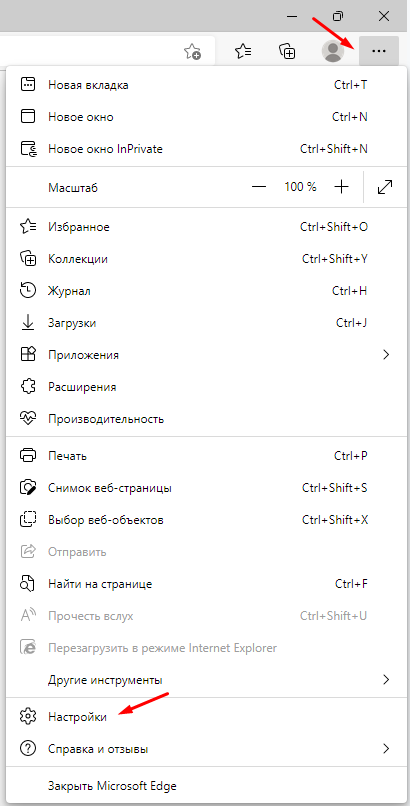 Рисунок 1. НастройкиУстановите	«Разрешить»	в	пункте	«Разрешение	сайтам перезагружаться в режиме Internet Explorer».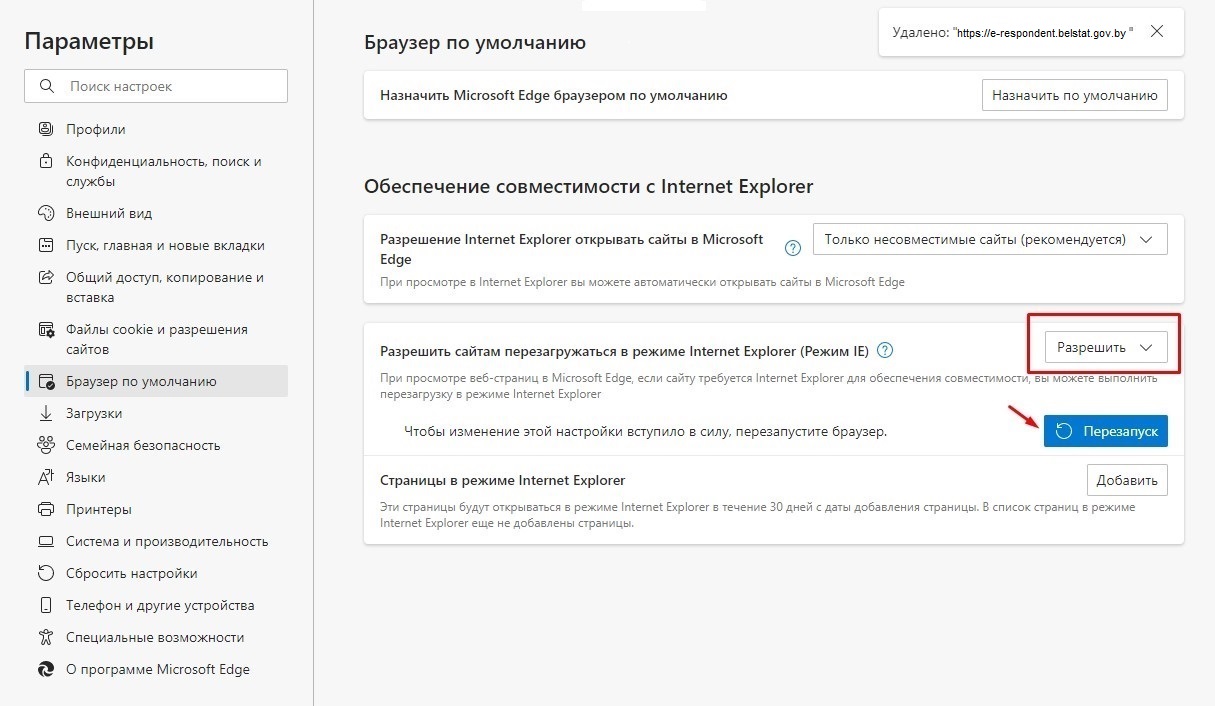 Рисунок 2. Разрешение сайтам перезагружаться в режиме Internet ExplorerДобавьте адрес	 Веб-портала http://e-respondent.belstat.gov.by	и  https://e-respondent.belstat.gov.by в пункте «Страницы в режиме Internet Explorer». Обратите внимание, что данную настройку необходимо будет повторить по истечении 30 дней с даты добавления страниц.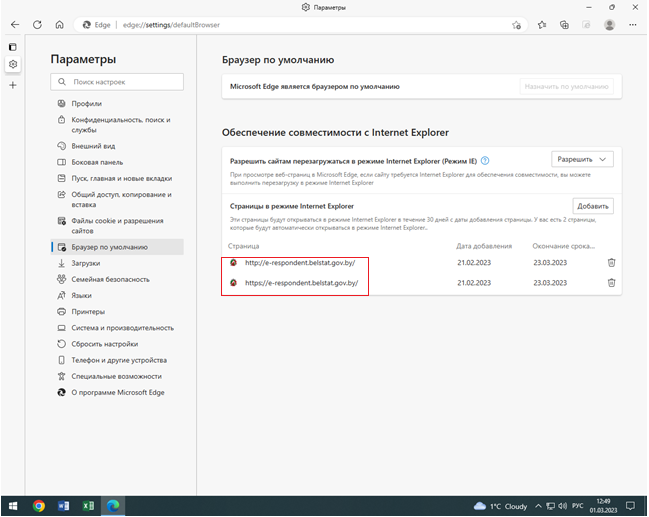 Рисунок 3. Страницы в режиме Internet ExplorerПосле  настройки  браузера  Microsoft  Edge  необходимо  перейти  на страницу	Веб-портала  и в настройках браузера выбрать «Перезагрузить в режиме Internet Explorer».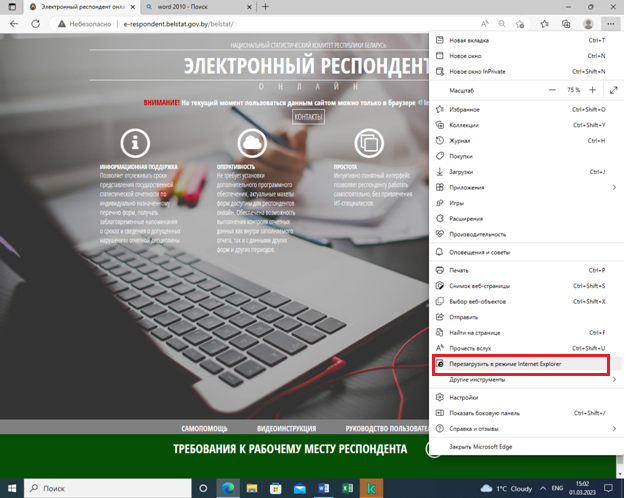 Рисунок 4. Перезапуск в режиме Internet ExplorerДалее  в  открывшемся  окне  меню  необходимо  отключить  параметр«Открыть эту страницу в режиме совместимости» как показано на рисунке 5.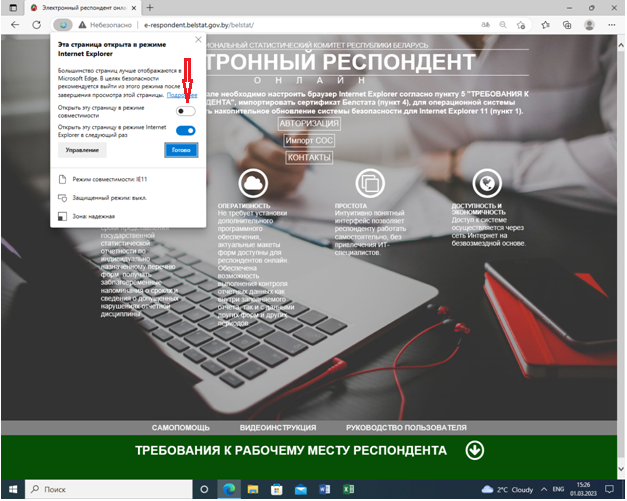 Рисунок 5. Режим совместимостиНажать клавишу «Пуск», зайти в «Панель управления», выбрать «Свойства браузера» и в открывшемся окне выполните настройки браузера согласно пункту 5.2 «Требования к рабочему месту респондента» 
http://e-respondent.belstat.gov.by. 